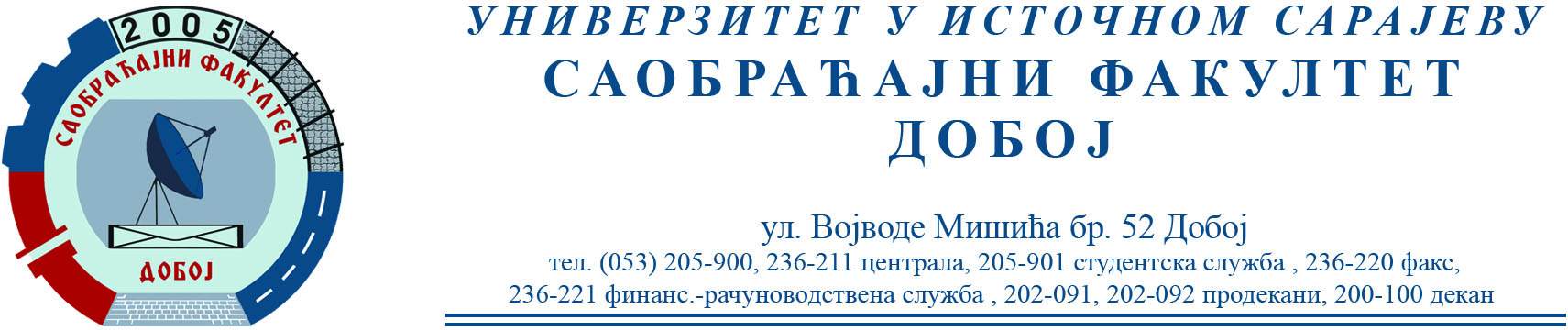 ОБАВЈЕШТЕЊЕСАОБРАЋАЈНИ ТЕРМИНАЛИПРЕДАВАЊЕ И ПОТПИСИВАЊЕ ИНДЕКСА биће обављено дана 16.1.2019. године. у 900 сати.Датум: 15.1.2019.                                                                         Предметни наставник                                                                                                            Др Бојан МАРИЋ